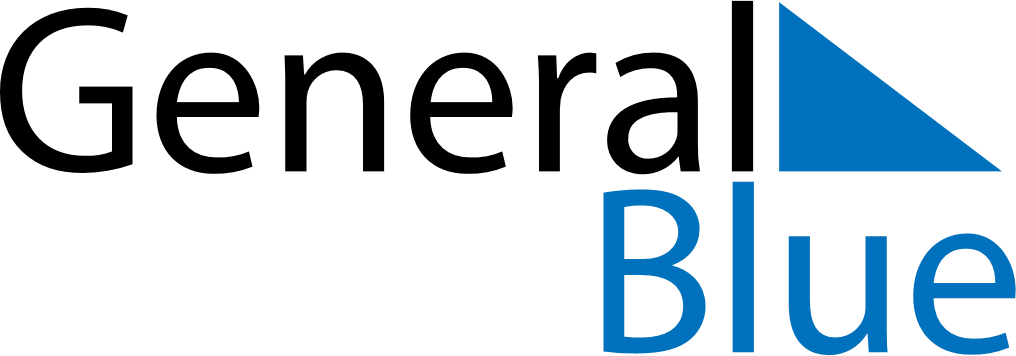 August 2019August 2019August 2019GrenadaGrenadaSUNMONTUEWEDTHUFRISAT12345678910Emancipation Day11121314151617Carnival MondayCarnival Tuesday1819202122232425262728293031